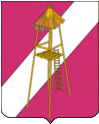 АДМИНИСТРАЦИЯ СЕРГИЕВСКОГО СЕЛЬСКОГО ПОСЕЛЕНИЯ КОРЕНОВСКОГО РАЙОНАПОСТАНОВЛЕНИЕ07 октября 2021 года                                                                                     № 76ст. Сергиевская«О мерах по противодействию коррупции в администрации Сергиевского сельского поселения Кореновского района»В соответствии с  Указом Президента Российской Федерации от 16 августа 2021 года № 478 «О Национальном плане противодействия коррупции на 2021-2024 годы» и распоряжением главы администрации (губернатора) Краснодарского края от 13 сентября 2021 года № 242-р «О внесении изменений в некоторые правовые акты главы администрации (губернатора) Краснодарского края», администрация Сергиевского сельского поселения Кореновского района п о с т а н о в л я е т: Утвердить   план  мероприятий  по  противодействию  коррупции   в органах местного самоуправления Сергиевского сельского поселения Кореновского района (далее-План) (прилагается).           2. Признать утратившими силу постановление администрации Сергиевского сельского поселения Кореновского района от 29 декабря 2020 года № 151 «О плане мероприятий по противодействию коррупции в органах местного самоуправления Сергиевского сельского поселения Кореновского района на 2021 год»;          3. Общему отделу администрации Сергиевского сельского поселения Кореновского района (Рохманка) разместить настоящее постановление  на официальном сайте органов местного самоуправления Сергиевского сельского поселения Кореновского района в сети «Интернет».          4. Постановление вступает в силу со дня подписания.И.о. главы Сергиевского сельского поселения Кореновского района                                                                                 Л.Г. БундюкПРИЛОЖЕНИЕ                   УТВЕРЖДЕНпостановлением администрации  Сергиевского  сельского поселения                                                                                               Кореновского  района       от 07.10.2021 года  № 76План мероприятий по противодействию коррупции в администрации Сергиевского сельского поселения Кореновского района И.о. главы Сергиевского сельского поселения Кореновского района                                                                                 Л.Г. Бундюк3ЛИСТ СОГЛАСОВАНИЯпроекта постановления администрации Сергиевского сельского поселения Кореновского районаот 07.10.2021 года № 76«О мерах по противодействию коррупции в администрации Сергиевского сельского поселения Кореновского района» Проект подготовлен и внесен:Общим отделом администрацииСергиевского сельского поселенияКореновского районаВедущий специалист общего отдела администрации Сергиевского сельского поселения Кореновского района								  Е.А. РохманкаВедущий специалист общего отдела администрации Сергиевского сельского поселения Кореновского района							               С.Н. КирьянПроект согласован:И.о. главы Сергиевского сельского поселения Кореновского района                                                                                 Л.Г. Бундюк№п/пМероприятиеСрок выполненияОтветственный исполнитель1 Мероприятия по противодействию коррупции, в администрации Сергиевского сельского поселения Кореновского района1 Мероприятия по противодействию коррупции, в администрации Сергиевского сельского поселения Кореновского района1 Мероприятия по противодействию коррупции, в администрации Сергиевского сельского поселения Кореновского района1 Мероприятия по противодействию коррупции, в администрации Сергиевского сельского поселения Кореновского района1. Оценка восприятия уровня коррупции и мониторинг коррупционных рисков1. Оценка восприятия уровня коррупции и мониторинг коррупционных рисков1. Оценка восприятия уровня коррупции и мониторинг коррупционных рисков1. Оценка восприятия уровня коррупции и мониторинг коррупционных рисков1.1Оценка восприятия уровня коррупции в администрации Сергиевского сельского поселения Кореновского района, размещение их результатов в средствах массовой информации и на официальных сайтах в информационно -телекоммуникационной сети "Интернет"ежегодноОбщий отдел администрации Сергиевского сельского поселения Кореновского района1.2Проведение мониторинга коррупционных рисков в администрации Сергиевского сельского поселения Кореновского района, размещение их результатов в средствах массовой информации и на официальных сайтах в информационно-телекоммуникационной сети "Интернет"ежегодноОбщий отдел администрации Сергиевского сельского поселения Кореновского района2. Противодействие коррупции в органах местного самоуправления Сергиевского сельского поселения Кореновского района2. Противодействие коррупции в органах местного самоуправления Сергиевского сельского поселения Кореновского района2. Противодействие коррупции в органах местного самоуправления Сергиевского сельского поселения Кореновского района2. Противодействие коррупции в органах местного самоуправления Сергиевского сельского поселения Кореновского района2.1Организация мероприятий по профессиональному развитию в области противодействия коррупции для муниципальных служащих, в должностные обязанности которых входит участие в противодействии коррупции, в том числе их обучение по дополнительным профессиональным программам в области противодействия коррупциив течение годаОбщий отдел администрации Сергиевского сельского поселения Кореновского района2.2Организация мероприятий по профессиональному развитию в области противодействия коррупции для лиц, впервые поступивших на муниципальную службу, и замещающих должности, связанных с соблюдением антикоррупционных стандартов по образовательным программам в области противодействия коррупциив течение годаОбщий отдел администрации Сергиевского сельского поселения Кореновского района2.3Организация мероприятий по профессиональному развитию в области противодействия коррупции для муниципальных служащих, в должностные обязанности которых входит участие в проведении закупок товаров, работ, услуг для обеспечения муниципальных нужд, в том числе их обучение по дополнительным профессиональным программам в области противодействия коррупциив течение годаОбщий отдел, финансовый отдел администрации Сергиевского сельского поселения Кореновского района2.4Анализ сведений о доходах, об имуществе и обязательствах имущественного характера, представленных гражданами, претендующими на замещение должностей муниципальной службы, муниципальными служащими, руководителями подведомственных администрации Сергиевского сельского поселения Кореновского районав течение годаОбщий отдел администрации Сергиевского сельского поселения Кореновского района 2.5Осуществление проверок достоверности и полноты сведений о доходах, об имуществе и обязательствах имущественного характера, соблюдения запретов и ограничений, исполнения обязанностей, установленных в целях противодействия коррупции, в отношении лиц, замещающих должности муниципальной службыв течение годаОбщий отдел администрации Сергиевского сельского поселения Кореновского района2.6Организация работы по рассмотрению уведомлений муниципальных служащих о факте обращения в целях склонения к совершению коррупционных правонарушенийв течение годаОбщий отдел администрации Сергиевского сельского поселения Кореновского района2.7Осуществление контроля исполнения муниципальными служащими обязанности по предварительному уведомлению представителя нанимателя (работодателя) о выполнении иной оплачиваемой работыв течение годаОбщий отдел администрации Сергиевского сельского поселения Кореновского района2.8Мониторинг исполнения установленного порядка сообщения муниципальными служащими о получении подарка в связи с их должностным положением или исполнением ими должностных обязанностейв течение годаОбщий отдел администрации Сергиевского сельского поселения Кореновского района2.9Мониторинг исполнения муниципальными служащими обязанности передавать принадлежащие им ценные бумаги (доли участия, паи в уставных (складочных) капиталах организаций)  в доверительное управление в целях предотвращения или урегулирования конфликта интересовв течение годаОбщий отдел администрации Сергиевского сельского поселения Кореновского района2.10Мониторинг соблюдения порядка участия лиц, замещающих должности муниципальной службы, в управлении коммерческими и некоммерческими организациямив течение годаОбщий отдел администрации Сергиевского сельского поселения Кореновского района2.11Информирование муниципальных служащих о требованиях законодательства Российской Федерации о противодействии коррупции и его изменениях, формирование антикоррупционного поведенияв течение годаОбщий отдел администрации Сергиевского сельского поселения Кореновского района2.12Проведение в установленном порядке антикоррупционной экспертизы проектов муниципальных нормативных правовых актовв течение годаОбщий отдел администрации Сергиевского сельского поселения Кореновского района2.13Проведение в установленном порядке мониторинга правоприменения муниципальных нормативных правовых актовв течение годаОбщий отдел администрации Сергиевского сельского поселения Кореновского района2.14Принятие (издание), изменение или признание утратившими силу (отмена) муниципальных нормативных правовых актов, направленных на устранение нарушений, выявленных при мониторинге правопримененияв течение года (по итогам реализации пункта 2.13)Общий отдел администрации Сергиевского сельского поселения Кореновского района2.15Проведение комплекса мероприятий по обеспечению открытости и прозрачности процедур (правил) определения стоимости находящихся в муниципальной собственности объектов недвижимости имущества акций (долей участия в уставных (складочных) капиталах и паев в паевых фондах организаций) при принятии решений о распоряжении указанным имуществом путем отчуждения, передачи в аренду, внесения в уставный капитал или паевой фонд организации имущественного взноса, а также при приобретении объектов недвижимого имущества и акций (долей участия в уставных (складочных) капиталах и паев в паевых фондах организаций) в муниципальную собственностьв течение годаОбщий отдел администрации Сергиевского сельского поселения Кореновского района2.16Мониторинг соблюдения законодательства Российской Федерации о противодействии коррупции в муниципальных унитарных предприятиях и муниципальных учрежденияхв течение годаОбщий отдел администрации Сергиевского сельского поселения Кореновского района2.17Организация работы по рассмотрению сообщений, поступивших по различным каналам получения информации (телефон «горячей линии», «виртуальная приемная»), по которым граждане могут конфиденциально, не опасаясь преследования, сообщать о возможных коррупционных правонарушениях, а также анализ практики рассмотрения и проверки полученной информации и принимаемых мер реагированияв течение годаОбщий отдел администрации Сергиевского сельского поселения Кореновского района3. Совершенствование взаимодействия органов местного самоуправления со средствами массовой информации, населением и институтами гражданского общества по вопросам противодействия коррупции3. Совершенствование взаимодействия органов местного самоуправления со средствами массовой информации, населением и институтами гражданского общества по вопросам противодействия коррупции3. Совершенствование взаимодействия органов местного самоуправления со средствами массовой информации, населением и институтами гражданского общества по вопросам противодействия коррупции3. Совершенствование взаимодействия органов местного самоуправления со средствами массовой информации, населением и институтами гражданского общества по вопросам противодействия коррупции3.1Создание и продвижение социальной антикоррупционной рекламы, осуществление комплекса иных информационно -просветительских мероприятий антикоррупционной направленностив течение годаОбщий отдел администрации Сергиевского сельского поселения Кореновского района3.2Осуществление мероприятий по информированию граждан о требованиях законодательства о противодействии коррупции и создание в обществе атмосферы нетерпимости к коррупционным проявлениям с привлечением представителей некоммерческих организаций, уставная деятельность которых связана с противодействием коррупции, а также других институтов гражданского обществав течение годаОбщий отдел администрации Сергиевского сельского поселения Кореновского района